I consent to NCDC holding my data for statistical purposesin accordance with the Data Protection Act 2018. Our policy can be seen at www.ncdc.org.uk       Yes       NoSignature……………………………………………..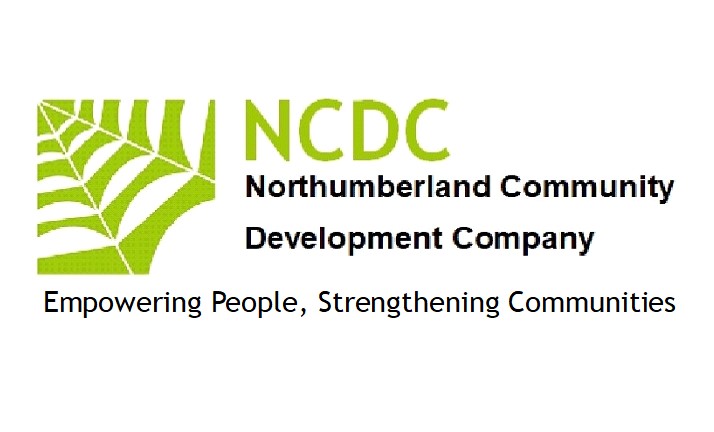 